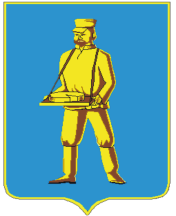 СОВЕТ ДЕПУТАТОВЛОТОШИНСКОГО МУНИЦИПАЛЬНОГО РАЙОНАМОСКОВСКОЙ ОБЛАСТИР Е Ш Е Н И Еот 26.10.2017 № 417/43О  включении в План проверок Контрольно-счетной палаты на 2018 год вопроса целевого использования бюджетных средств        Заслушав и обсудив информацию председателя Контрольно-счетной палаты Лотошинского муниципального района Фроловой Светланы Юрьевны о включении в План проверок Контрольно-счетной палаты на 2018 год вопроса целевого использования бюджетных средств, Совет депутатов Лотошинского муниципального района Московской областир е ш и л:      1. Принять к сведению информацию о включении в План проверок Контрольно-счетной палаты на 2018 год вопроса целевого использования бюджетных средств.Председатель Совета депутатовЛотошинского муниципального района                                                     Р.Н. СмирновРазослать: депутатам – 15 экз., Долгасовой Е.Л.,  прокурору Лотошинского района, в дело.